1. PASSENGER DETAILS					         1. PASSENGER DETAILS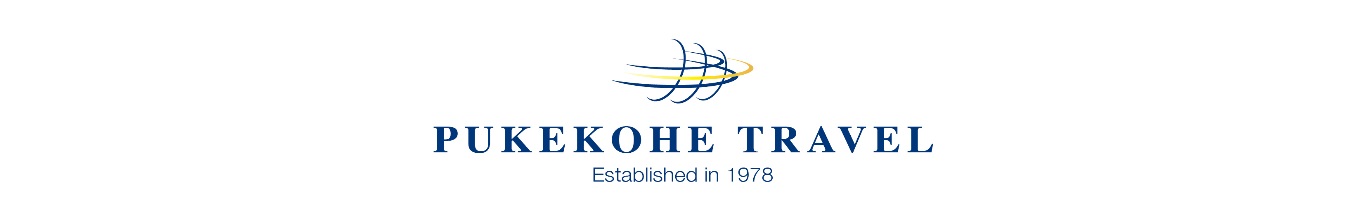 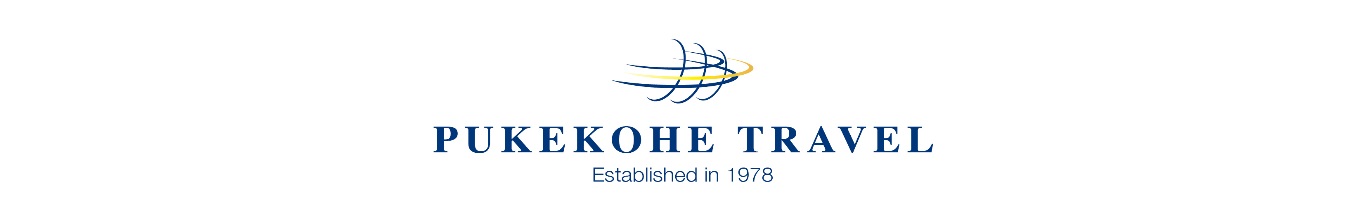 May 2022PASSENGER ONE: Title: (Please circle)  Mr / Mrs / Ms / MissFirst Name: (as per passport)________________________________Surname: (as per passport) _________________________________Preferred name: __________________________________________Address:                                                                                Postcode:Home Phone: ____________________________________________Mobile: _________________________________________________ Email: __________________________________________________Date of Birth ______/______/_______Special Dietary Requirements  _______________________________PASSENGER ONE: Title: (Please circle)  Mr / Mrs / Ms / MissFirst Name: (as per passport)________________________________Surname: (as per passport) _________________________________Preferred name: __________________________________________Address:                                                                                Postcode:Home Phone: ____________________________________________Mobile: _________________________________________________ Email: __________________________________________________Date of Birth ______/______/_______Special Dietary Requirements  _______________________________PASSENGER ONE: Title: (Please circle)  Mr / Mrs / Ms / MissFirst Name: (as per passport)________________________________Surname: (as per passport) _________________________________Preferred name: __________________________________________Address:                                                                                Postcode:Home Phone: ____________________________________________Mobile: _________________________________________________ Email: __________________________________________________Date of Birth ______/______/_______Special Dietary Requirements  _______________________________PASSENGER ONE: Title: (Please circle)  Mr / Mrs / Ms / MissFirst Name: (as per passport)________________________________Surname: (as per passport) _________________________________Preferred name: __________________________________________Address:                                                                                Postcode:Home Phone: ____________________________________________Mobile: _________________________________________________ Email: __________________________________________________Date of Birth ______/______/_______Special Dietary Requirements  _______________________________PASSENGER TWO: Title: (Please circle)  Mr / Mrs / Ms / MissFirst Name: (as per passport)______________________________Surname: (as per passport) _______________________________Preferred name: ________________________________________Address                                                                                     Postcode:Home Phone: _________________________________________Mobile: ______________________________________________ Email: _______________________________________________Date of Birth ______/______/_______Special Dietary Requirements  _____________________________PASSENGER TWO: Title: (Please circle)  Mr / Mrs / Ms / MissFirst Name: (as per passport)______________________________Surname: (as per passport) _______________________________Preferred name: ________________________________________Address                                                                                     Postcode:Home Phone: _________________________________________Mobile: ______________________________________________ Email: _______________________________________________Date of Birth ______/______/_______Special Dietary Requirements  _____________________________PASSENGER TWO: Title: (Please circle)  Mr / Mrs / Ms / MissFirst Name: (as per passport)______________________________Surname: (as per passport) _______________________________Preferred name: ________________________________________Address                                                                                     Postcode:Home Phone: _________________________________________Mobile: ______________________________________________ Email: _______________________________________________Date of Birth ______/______/_______Special Dietary Requirements  _____________________________PASSENGER TWO: Title: (Please circle)  Mr / Mrs / Ms / MissFirst Name: (as per passport)______________________________Surname: (as per passport) _______________________________Preferred name: ________________________________________Address                                                                                     Postcode:Home Phone: _________________________________________Mobile: ______________________________________________ Email: _______________________________________________Date of Birth ______/______/_______Special Dietary Requirements  _____________________________PASSENGER TWO: Title: (Please circle)  Mr / Mrs / Ms / MissFirst Name: (as per passport)______________________________Surname: (as per passport) _______________________________Preferred name: ________________________________________Address                                                                                     Postcode:Home Phone: _________________________________________Mobile: ______________________________________________ Email: _______________________________________________Date of Birth ______/______/_______Special Dietary Requirements  _____________________________PASSENGER TWO: Title: (Please circle)  Mr / Mrs / Ms / MissFirst Name: (as per passport)______________________________Surname: (as per passport) _______________________________Preferred name: ________________________________________Address                                                                                     Postcode:Home Phone: _________________________________________Mobile: ______________________________________________ Email: _______________________________________________Date of Birth ______/______/_______Special Dietary Requirements  _____________________________PASSENGER TWO: Title: (Please circle)  Mr / Mrs / Ms / MissFirst Name: (as per passport)______________________________Surname: (as per passport) _______________________________Preferred name: ________________________________________Address                                                                                     Postcode:Home Phone: _________________________________________Mobile: ______________________________________________ Email: _______________________________________________Date of Birth ______/______/_______Special Dietary Requirements  _____________________________PASSENGER TWO: Title: (Please circle)  Mr / Mrs / Ms / MissFirst Name: (as per passport)______________________________Surname: (as per passport) _______________________________Preferred name: ________________________________________Address                                                                                     Postcode:Home Phone: _________________________________________Mobile: ______________________________________________ Email: _______________________________________________Date of Birth ______/______/_______Special Dietary Requirements  _____________________________Insurance Quote Required□ YES□ YES□ NOInsurance Quote RequiredInsurance Quote RequiredInsurance Quote RequiredInsurance Quote RequiredInsurance Quote Required□ YES□ YES□ NOPre-Existing Medical Condition□ YES□ YES□ NOPre-Existing Medical ConditionPre-Existing Medical ConditionPre-Existing Medical ConditionPre-Existing Medical ConditionPre-Existing Medical Condition□ YES□ YES□ NO2. EMERGENCY CONTACTName: __________________________________________________Relationship: _____________________________________________Contact Number:  _________________________________________Email: __________________________________________________2. EMERGENCY CONTACTName: __________________________________________________Relationship: _____________________________________________Contact Number:  _________________________________________Email: __________________________________________________2. EMERGENCY CONTACTName: __________________________________________________Relationship: _____________________________________________Contact Number:  _________________________________________Email: __________________________________________________2. EMERGENCY CONTACTName: __________________________________________________Relationship: _____________________________________________Contact Number:  _________________________________________Email: __________________________________________________2. EMERGENCY CONTACTName: ________________________________________________Relationship: ___________________________________________Contact Number:  _______________________________________Email: ________________________________________________2. EMERGENCY CONTACTName: ________________________________________________Relationship: ___________________________________________Contact Number:  _______________________________________Email: ________________________________________________2. EMERGENCY CONTACTName: ________________________________________________Relationship: ___________________________________________Contact Number:  _______________________________________Email: ________________________________________________2. EMERGENCY CONTACTName: ________________________________________________Relationship: ___________________________________________Contact Number:  _______________________________________Email: ________________________________________________2. EMERGENCY CONTACTName: ________________________________________________Relationship: ___________________________________________Contact Number:  _______________________________________Email: ________________________________________________2. EMERGENCY CONTACTName: ________________________________________________Relationship: ___________________________________________Contact Number:  _______________________________________Email: ________________________________________________2. EMERGENCY CONTACTName: ________________________________________________Relationship: ___________________________________________Contact Number:  _______________________________________Email: ________________________________________________2. EMERGENCY CONTACTName: ________________________________________________Relationship: ___________________________________________Contact Number:  _______________________________________Email: ________________________________________________3. PASSPORT DETAILS (please enclose copy) Passport Number:_______________________________________Nationality: _____________________________________________Date of Issue:  _________________________________________Expiration Date:_________________________________________3. PASSPORT DETAILS (please enclose copy) Passport Number:_______________________________________Nationality: _____________________________________________Date of Issue:  _________________________________________Expiration Date:_________________________________________3. PASSPORT DETAILS (please enclose copy) Passport Number:_______________________________________Nationality: _____________________________________________Date of Issue:  _________________________________________Expiration Date:_________________________________________3. PASSPORT DETAILS (please enclose copy) Passport Number:_______________________________________Nationality: _____________________________________________Date of Issue:  _________________________________________Expiration Date:_________________________________________3. PASSPORT DETAILS (please enclose copy) Passport Number:_______________________________________Nationality: _____________________________________________Date of Issue:  _________________________________________Expiration Date:_________________________________________3. PASSPORT DETAILS (please enclose copy) Passport Number:_______________________________________Nationality: _____________________________________________Date of Issue:  _________________________________________Expiration Date:_________________________________________3. PASSPORT DETAILS (please enclose copy) Passport Number:_______________________________________Nationality: _____________________________________________Date of Issue:  _________________________________________Expiration Date:_________________________________________3. PASSPORT DETAILS (please enclose copy) Passport Number:_______________________________________Nationality: _____________________________________________Date of Issue:  _________________________________________Expiration Date:_________________________________________3. PASSPORT DETAILS (please enclose copy) Passport Number:_______________________________________Nationality: _____________________________________________Date of Issue:  _________________________________________Expiration Date:_________________________________________3. PASSPORT DETAILS (please enclose copy) Passport Number:_______________________________________Nationality: _____________________________________________Date of Issue:  _________________________________________Expiration Date:_________________________________________3. PASSPORT DETAILS (please enclose copy) Passport Number:_______________________________________Nationality: _____________________________________________Date of Issue:  _________________________________________Expiration Date:_________________________________________3. PASSPORT DETAILS (please enclose copy) Passport Number:_______________________________________Nationality: _____________________________________________Date of Issue:  _________________________________________Expiration Date:_________________________________________4.  ROOMING TYPE  - A□ DOUBLE (two people per room, double bed) □ TWIN (two people per room, separate beds) 4.  ROOMING TYPE  - A□ DOUBLE (two people per room, double bed) □ TWIN (two people per room, separate beds) 4.  ROOMING TYPE  - A□ DOUBLE (two people per room, double bed) □ TWIN (two people per room, separate beds) 4.  ROOMING TYPE  - A□ DOUBLE (two people per room, double bed) □ TWIN (two people per room, separate beds) □ SINGLE (guarantees you your own room) □ SINGLE SHARE(Please match me with another passenger of the same gender. I understand this cannot be guaranteed and if not available I will need to pay the single price.) □ SINGLE (guarantees you your own room) □ SINGLE SHARE(Please match me with another passenger of the same gender. I understand this cannot be guaranteed and if not available I will need to pay the single price.) □ SINGLE (guarantees you your own room) □ SINGLE SHARE(Please match me with another passenger of the same gender. I understand this cannot be guaranteed and if not available I will need to pay the single price.) □ SINGLE (guarantees you your own room) □ SINGLE SHARE(Please match me with another passenger of the same gender. I understand this cannot be guaranteed and if not available I will need to pay the single price.) □ SINGLE (guarantees you your own room) □ SINGLE SHARE(Please match me with another passenger of the same gender. I understand this cannot be guaranteed and if not available I will need to pay the single price.) □ SINGLE (guarantees you your own room) □ SINGLE SHARE(Please match me with another passenger of the same gender. I understand this cannot be guaranteed and if not available I will need to pay the single price.) □ SINGLE (guarantees you your own room) □ SINGLE SHARE(Please match me with another passenger of the same gender. I understand this cannot be guaranteed and if not available I will need to pay the single price.) □ SINGLE (guarantees you your own room) □ SINGLE SHARE(Please match me with another passenger of the same gender. I understand this cannot be guaranteed and if not available I will need to pay the single price.) 4.  ROOMING TYPE  - BStudio  □      Quad Share (2 bedroom apartment)  □      One bedroom apartment  □      4.  ROOMING TYPE  - BStudio  □      Quad Share (2 bedroom apartment)  □      One bedroom apartment  □      4.  ROOMING TYPE  - BStudio  □      Quad Share (2 bedroom apartment)  □      One bedroom apartment  □      4.  ROOMING TYPE  - BStudio  □      Quad Share (2 bedroom apartment)  □      One bedroom apartment  □      4.  ROOMING TYPE  - BStudio  □      Quad Share (2 bedroom apartment)  □      One bedroom apartment  □      4.  ROOMING TYPE  - BStudio  □      Quad Share (2 bedroom apartment)  □      One bedroom apartment  □      4.  ROOMING TYPE  - BStudio  □      Quad Share (2 bedroom apartment)  □      One bedroom apartment  □      4.  ROOMING TYPE  - BStudio  □      Quad Share (2 bedroom apartment)  □      One bedroom apartment  □      4.  ROOMING TYPE  - BStudio  □      Quad Share (2 bedroom apartment)  □      One bedroom apartment  □      4.  ROOMING TYPE  - BStudio  □      Quad Share (2 bedroom apartment)  □      One bedroom apartment  □      4.  ROOMING TYPE  - BStudio  □      Quad Share (2 bedroom apartment)  □      One bedroom apartment  □      4.  ROOMING TYPE  - BStudio  □      Quad Share (2 bedroom apartment)  □      One bedroom apartment  □      5. DOMESTIC FLIGHT CONECTION                           5. DOMESTIC FLIGHT CONECTION                           YES □YES □YES □YES □  □ NO  □ NO  □ NO  □ NO  □ NO  □ NO6. AUCKLAND PRE-TOUR  AIPRORT ACCOMMODATION                 □ YES                   □ NO            6. AUCKLAND PRE-TOUR  AIPRORT ACCOMMODATION                 □ YES                   □ NO            6. AUCKLAND PRE-TOUR  AIPRORT ACCOMMODATION                 □ YES                   □ NO            6. AUCKLAND PRE-TOUR  AIPRORT ACCOMMODATION                 □ YES                   □ NO            6. AUCKLAND PRE-TOUR  AIPRORT ACCOMMODATION                 □ YES                   □ NO            6. AUCKLAND PRE-TOUR  AIPRORT ACCOMMODATION                 □ YES                   □ NO            6. AUCKLAND PRE-TOUR  AIPRORT ACCOMMODATION                 □ YES                   □ NO            6. AUCKLAND PRE-TOUR  AIPRORT ACCOMMODATION                 □ YES                   □ NO            6. AUCKLAND PRE-TOUR  AIPRORT ACCOMMODATION                 □ YES                   □ NO            6. AUCKLAND PRE-TOUR  AIPRORT ACCOMMODATION                 □ YES                   □ NO            6. AUCKLAND PRE-TOUR  AIPRORT ACCOMMODATION                 □ YES                   □ NO            6. AUCKLAND PRE-TOUR  AIPRORT ACCOMMODATION                 □ YES                   □ NO            7. EXTRA TRAVEL ARRANGEMENTS                 □ YES                   □ NO        7. EXTRA TRAVEL ARRANGEMENTS                 □ YES                   □ NO        7. EXTRA TRAVEL ARRANGEMENTS                 □ YES                   □ NO        7. EXTRA TRAVEL ARRANGEMENTS                 □ YES                   □ NO        7. EXTRA TRAVEL ARRANGEMENTS                 □ YES                   □ NO        7. EXTRA TRAVEL ARRANGEMENTS                 □ YES                   □ NO        7. EXTRA TRAVEL ARRANGEMENTS                 □ YES                   □ NO        7. EXTRA TRAVEL ARRANGEMENTS                 □ YES                   □ NO        7. EXTRA TRAVEL ARRANGEMENTS                 □ YES                   □ NO        7. EXTRA TRAVEL ARRANGEMENTS                 □ YES                   □ NO        7. EXTRA TRAVEL ARRANGEMENTS                 □ YES                   □ NO        7. EXTRA TRAVEL ARRANGEMENTS                 □ YES                   □ NO        8. WHERE DID YOU HEAR ABOUT THIS TRIP   □ Newsletter  □ Website  □ Referral   □ Herald  □ Other_________________8. WHERE DID YOU HEAR ABOUT THIS TRIP   □ Newsletter  □ Website  □ Referral   □ Herald  □ Other_________________8. WHERE DID YOU HEAR ABOUT THIS TRIP   □ Newsletter  □ Website  □ Referral   □ Herald  □ Other_________________8. WHERE DID YOU HEAR ABOUT THIS TRIP   □ Newsletter  □ Website  □ Referral   □ Herald  □ Other_________________8. WHERE DID YOU HEAR ABOUT THIS TRIP   □ Newsletter  □ Website  □ Referral   □ Herald  □ Other_________________8. WHERE DID YOU HEAR ABOUT THIS TRIP   □ Newsletter  □ Website  □ Referral   □ Herald  □ Other_________________8. WHERE DID YOU HEAR ABOUT THIS TRIP   □ Newsletter  □ Website  □ Referral   □ Herald  □ Other_________________8. WHERE DID YOU HEAR ABOUT THIS TRIP   □ Newsletter  □ Website  □ Referral   □ Herald  □ Other_________________8. WHERE DID YOU HEAR ABOUT THIS TRIP   □ Newsletter  □ Website  □ Referral   □ Herald  □ Other_________________8. WHERE DID YOU HEAR ABOUT THIS TRIP   □ Newsletter  □ Website  □ Referral   □ Herald  □ Other_________________8. WHERE DID YOU HEAR ABOUT THIS TRIP   □ Newsletter  □ Website  □ Referral   □ Herald  □ Other_________________8. WHERE DID YOU HEAR ABOUT THIS TRIP   □ Newsletter  □ Website  □ Referral   □ Herald  □ Other_________________9. HEALTH AND FITNESS – I confirm that I have read the “Health” statement on the back page of the brochure 	 9. HEALTH AND FITNESS – I confirm that I have read the “Health” statement on the back page of the brochure 	 9. HEALTH AND FITNESS – I confirm that I have read the “Health” statement on the back page of the brochure 	 9. HEALTH AND FITNESS – I confirm that I have read the “Health” statement on the back page of the brochure 	 9. HEALTH AND FITNESS – I confirm that I have read the “Health” statement on the back page of the brochure 	 9. HEALTH AND FITNESS – I confirm that I have read the “Health” statement on the back page of the brochure 	 9. HEALTH AND FITNESS – I confirm that I have read the “Health” statement on the back page of the brochure 	 9. HEALTH AND FITNESS – I confirm that I have read the “Health” statement on the back page of the brochure 	 □ YES            □ YES            □ YES            □ YES            10. PREVIOUS INTERNATIONAL PUKEKOHE TRAVEL TOUR CLIENT     10. PREVIOUS INTERNATIONAL PUKEKOHE TRAVEL TOUR CLIENT     10. PREVIOUS INTERNATIONAL PUKEKOHE TRAVEL TOUR CLIENT     10. PREVIOUS INTERNATIONAL PUKEKOHE TRAVEL TOUR CLIENT     10. PREVIOUS INTERNATIONAL PUKEKOHE TRAVEL TOUR CLIENT     10. PREVIOUS INTERNATIONAL PUKEKOHE TRAVEL TOUR CLIENT     10. PREVIOUS INTERNATIONAL PUKEKOHE TRAVEL TOUR CLIENT     □ YES            □ YES            □ YES            □ NO         □ NO         11. PAYMENT DETAILS: A non-refundable deposit of $500 per person is enclosed11. PAYMENT DETAILS: A non-refundable deposit of $500 per person is enclosed11. PAYMENT DETAILS: A non-refundable deposit of $500 per person is enclosed11. PAYMENT DETAILS: A non-refundable deposit of $500 per person is enclosed11. PAYMENT DETAILS: A non-refundable deposit of $500 per person is enclosedFull payment is due by 24 September 2022Full payment is due by 24 September 2022Full payment is due by 24 September 2022Full payment is due by 24 September 2022Full payment is due by 24 September 2022Full payment is due by 24 September 2022Full payment is due by 24 September 202212. PAYMENT MADE BY:  CASH    □        CREDIT CARD     □              DIRECT CREDIT  □For Direct credit payment please use:  Your Surname: ______________________________  and Lord Howe as the reference.BNZ Bank Account 02-0404-0199298-00Credit Card - If payment is by credit card please add 2% surcharge. If you wish to pay by credit card please phone the office with your card details12. PAYMENT MADE BY:  CASH    □        CREDIT CARD     □              DIRECT CREDIT  □For Direct credit payment please use:  Your Surname: ______________________________  and Lord Howe as the reference.BNZ Bank Account 02-0404-0199298-00Credit Card - If payment is by credit card please add 2% surcharge. If you wish to pay by credit card please phone the office with your card details12. PAYMENT MADE BY:  CASH    □        CREDIT CARD     □              DIRECT CREDIT  □For Direct credit payment please use:  Your Surname: ______________________________  and Lord Howe as the reference.BNZ Bank Account 02-0404-0199298-00Credit Card - If payment is by credit card please add 2% surcharge. If you wish to pay by credit card please phone the office with your card details12. PAYMENT MADE BY:  CASH    □        CREDIT CARD     □              DIRECT CREDIT  □For Direct credit payment please use:  Your Surname: ______________________________  and Lord Howe as the reference.BNZ Bank Account 02-0404-0199298-00Credit Card - If payment is by credit card please add 2% surcharge. If you wish to pay by credit card please phone the office with your card details12. PAYMENT MADE BY:  CASH    □        CREDIT CARD     □              DIRECT CREDIT  □For Direct credit payment please use:  Your Surname: ______________________________  and Lord Howe as the reference.BNZ Bank Account 02-0404-0199298-00Credit Card - If payment is by credit card please add 2% surcharge. If you wish to pay by credit card please phone the office with your card details12. PAYMENT MADE BY:  CASH    □        CREDIT CARD     □              DIRECT CREDIT  □For Direct credit payment please use:  Your Surname: ______________________________  and Lord Howe as the reference.BNZ Bank Account 02-0404-0199298-00Credit Card - If payment is by credit card please add 2% surcharge. If you wish to pay by credit card please phone the office with your card details12. PAYMENT MADE BY:  CASH    □        CREDIT CARD     □              DIRECT CREDIT  □For Direct credit payment please use:  Your Surname: ______________________________  and Lord Howe as the reference.BNZ Bank Account 02-0404-0199298-00Credit Card - If payment is by credit card please add 2% surcharge. If you wish to pay by credit card please phone the office with your card details12. PAYMENT MADE BY:  CASH    □        CREDIT CARD     □              DIRECT CREDIT  □For Direct credit payment please use:  Your Surname: ______________________________  and Lord Howe as the reference.BNZ Bank Account 02-0404-0199298-00Credit Card - If payment is by credit card please add 2% surcharge. If you wish to pay by credit card please phone the office with your card details12. PAYMENT MADE BY:  CASH    □        CREDIT CARD     □              DIRECT CREDIT  □For Direct credit payment please use:  Your Surname: ______________________________  and Lord Howe as the reference.BNZ Bank Account 02-0404-0199298-00Credit Card - If payment is by credit card please add 2% surcharge. If you wish to pay by credit card please phone the office with your card details12. PAYMENT MADE BY:  CASH    □        CREDIT CARD     □              DIRECT CREDIT  □For Direct credit payment please use:  Your Surname: ______________________________  and Lord Howe as the reference.BNZ Bank Account 02-0404-0199298-00Credit Card - If payment is by credit card please add 2% surcharge. If you wish to pay by credit card please phone the office with your card details12. PAYMENT MADE BY:  CASH    □        CREDIT CARD     □              DIRECT CREDIT  □For Direct credit payment please use:  Your Surname: ______________________________  and Lord Howe as the reference.BNZ Bank Account 02-0404-0199298-00Credit Card - If payment is by credit card please add 2% surcharge. If you wish to pay by credit card please phone the office with your card details12. PAYMENT MADE BY:  CASH    □        CREDIT CARD     □              DIRECT CREDIT  □For Direct credit payment please use:  Your Surname: ______________________________  and Lord Howe as the reference.BNZ Bank Account 02-0404-0199298-00Credit Card - If payment is by credit card please add 2% surcharge. If you wish to pay by credit card please phone the office with your card details13. CONFIRMATIONI agree that the above details are correct and I read and understand the conditions Pukekohe Travel have stated in their terms and conditions on their brochure.Note:Itinerary subject to change.Pukekohe Travel reserves the right to refuse any booking at their sole discretion and return any deposit received.Pukekohe Travel assumes no liability for any loss or damage as a result of an Act of God or any other force majeure condition including, but not limited to, volcanic disruption, earthquake, low or high water levels, flood, tropical storms, hurricanes or pandemics. We wish to assure you that we take every care with your personal information recorded on this booking form. Rest assured this information will not be sold or distributed to a third party. Pukekohe Travel reserves the right to correct errors and omissions contained within this brochure without recourse.I agree that the above details are correct and I read and understand the conditions Pukekohe Travel have stated in their terms and conditions on their brochure. I understand the full terms and conditions are available on the Pukekohe Travel website at https://www.pukekohetravel.co.nz/terms-conditions13. CONFIRMATIONI agree that the above details are correct and I read and understand the conditions Pukekohe Travel have stated in their terms and conditions on their brochure.Note:Itinerary subject to change.Pukekohe Travel reserves the right to refuse any booking at their sole discretion and return any deposit received.Pukekohe Travel assumes no liability for any loss or damage as a result of an Act of God or any other force majeure condition including, but not limited to, volcanic disruption, earthquake, low or high water levels, flood, tropical storms, hurricanes or pandemics. We wish to assure you that we take every care with your personal information recorded on this booking form. Rest assured this information will not be sold or distributed to a third party. Pukekohe Travel reserves the right to correct errors and omissions contained within this brochure without recourse.I agree that the above details are correct and I read and understand the conditions Pukekohe Travel have stated in their terms and conditions on their brochure. I understand the full terms and conditions are available on the Pukekohe Travel website at https://www.pukekohetravel.co.nz/terms-conditions13. CONFIRMATIONI agree that the above details are correct and I read and understand the conditions Pukekohe Travel have stated in their terms and conditions on their brochure.Note:Itinerary subject to change.Pukekohe Travel reserves the right to refuse any booking at their sole discretion and return any deposit received.Pukekohe Travel assumes no liability for any loss or damage as a result of an Act of God or any other force majeure condition including, but not limited to, volcanic disruption, earthquake, low or high water levels, flood, tropical storms, hurricanes or pandemics. We wish to assure you that we take every care with your personal information recorded on this booking form. Rest assured this information will not be sold or distributed to a third party. Pukekohe Travel reserves the right to correct errors and omissions contained within this brochure without recourse.I agree that the above details are correct and I read and understand the conditions Pukekohe Travel have stated in their terms and conditions on their brochure. I understand the full terms and conditions are available on the Pukekohe Travel website at https://www.pukekohetravel.co.nz/terms-conditions13. CONFIRMATIONI agree that the above details are correct and I read and understand the conditions Pukekohe Travel have stated in their terms and conditions on their brochure.Note:Itinerary subject to change.Pukekohe Travel reserves the right to refuse any booking at their sole discretion and return any deposit received.Pukekohe Travel assumes no liability for any loss or damage as a result of an Act of God or any other force majeure condition including, but not limited to, volcanic disruption, earthquake, low or high water levels, flood, tropical storms, hurricanes or pandemics. We wish to assure you that we take every care with your personal information recorded on this booking form. Rest assured this information will not be sold or distributed to a third party. Pukekohe Travel reserves the right to correct errors and omissions contained within this brochure without recourse.I agree that the above details are correct and I read and understand the conditions Pukekohe Travel have stated in their terms and conditions on their brochure. I understand the full terms and conditions are available on the Pukekohe Travel website at https://www.pukekohetravel.co.nz/terms-conditions13. CONFIRMATIONI agree that the above details are correct and I read and understand the conditions Pukekohe Travel have stated in their terms and conditions on their brochure.Note:Itinerary subject to change.Pukekohe Travel reserves the right to refuse any booking at their sole discretion and return any deposit received.Pukekohe Travel assumes no liability for any loss or damage as a result of an Act of God or any other force majeure condition including, but not limited to, volcanic disruption, earthquake, low or high water levels, flood, tropical storms, hurricanes or pandemics. We wish to assure you that we take every care with your personal information recorded on this booking form. Rest assured this information will not be sold or distributed to a third party. Pukekohe Travel reserves the right to correct errors and omissions contained within this brochure without recourse.I agree that the above details are correct and I read and understand the conditions Pukekohe Travel have stated in their terms and conditions on their brochure. I understand the full terms and conditions are available on the Pukekohe Travel website at https://www.pukekohetravel.co.nz/terms-conditions13. CONFIRMATIONI agree that the above details are correct and I read and understand the conditions Pukekohe Travel have stated in their terms and conditions on their brochure.Note:Itinerary subject to change.Pukekohe Travel reserves the right to refuse any booking at their sole discretion and return any deposit received.Pukekohe Travel assumes no liability for any loss or damage as a result of an Act of God or any other force majeure condition including, but not limited to, volcanic disruption, earthquake, low or high water levels, flood, tropical storms, hurricanes or pandemics. We wish to assure you that we take every care with your personal information recorded on this booking form. Rest assured this information will not be sold or distributed to a third party. Pukekohe Travel reserves the right to correct errors and omissions contained within this brochure without recourse.I agree that the above details are correct and I read and understand the conditions Pukekohe Travel have stated in their terms and conditions on their brochure. I understand the full terms and conditions are available on the Pukekohe Travel website at https://www.pukekohetravel.co.nz/terms-conditions13. CONFIRMATIONI agree that the above details are correct and I read and understand the conditions Pukekohe Travel have stated in their terms and conditions on their brochure.Note:Itinerary subject to change.Pukekohe Travel reserves the right to refuse any booking at their sole discretion and return any deposit received.Pukekohe Travel assumes no liability for any loss or damage as a result of an Act of God or any other force majeure condition including, but not limited to, volcanic disruption, earthquake, low or high water levels, flood, tropical storms, hurricanes or pandemics. We wish to assure you that we take every care with your personal information recorded on this booking form. Rest assured this information will not be sold or distributed to a third party. Pukekohe Travel reserves the right to correct errors and omissions contained within this brochure without recourse.I agree that the above details are correct and I read and understand the conditions Pukekohe Travel have stated in their terms and conditions on their brochure. I understand the full terms and conditions are available on the Pukekohe Travel website at https://www.pukekohetravel.co.nz/terms-conditions13. CONFIRMATIONI agree that the above details are correct and I read and understand the conditions Pukekohe Travel have stated in their terms and conditions on their brochure.Note:Itinerary subject to change.Pukekohe Travel reserves the right to refuse any booking at their sole discretion and return any deposit received.Pukekohe Travel assumes no liability for any loss or damage as a result of an Act of God or any other force majeure condition including, but not limited to, volcanic disruption, earthquake, low or high water levels, flood, tropical storms, hurricanes or pandemics. We wish to assure you that we take every care with your personal information recorded on this booking form. Rest assured this information will not be sold or distributed to a third party. Pukekohe Travel reserves the right to correct errors and omissions contained within this brochure without recourse.I agree that the above details are correct and I read and understand the conditions Pukekohe Travel have stated in their terms and conditions on their brochure. I understand the full terms and conditions are available on the Pukekohe Travel website at https://www.pukekohetravel.co.nz/terms-conditions13. CONFIRMATIONI agree that the above details are correct and I read and understand the conditions Pukekohe Travel have stated in their terms and conditions on their brochure.Note:Itinerary subject to change.Pukekohe Travel reserves the right to refuse any booking at their sole discretion and return any deposit received.Pukekohe Travel assumes no liability for any loss or damage as a result of an Act of God or any other force majeure condition including, but not limited to, volcanic disruption, earthquake, low or high water levels, flood, tropical storms, hurricanes or pandemics. We wish to assure you that we take every care with your personal information recorded on this booking form. Rest assured this information will not be sold or distributed to a third party. Pukekohe Travel reserves the right to correct errors and omissions contained within this brochure without recourse.I agree that the above details are correct and I read and understand the conditions Pukekohe Travel have stated in their terms and conditions on their brochure. I understand the full terms and conditions are available on the Pukekohe Travel website at https://www.pukekohetravel.co.nz/terms-conditions13. CONFIRMATIONI agree that the above details are correct and I read and understand the conditions Pukekohe Travel have stated in their terms and conditions on their brochure.Note:Itinerary subject to change.Pukekohe Travel reserves the right to refuse any booking at their sole discretion and return any deposit received.Pukekohe Travel assumes no liability for any loss or damage as a result of an Act of God or any other force majeure condition including, but not limited to, volcanic disruption, earthquake, low or high water levels, flood, tropical storms, hurricanes or pandemics. We wish to assure you that we take every care with your personal information recorded on this booking form. Rest assured this information will not be sold or distributed to a third party. Pukekohe Travel reserves the right to correct errors and omissions contained within this brochure without recourse.I agree that the above details are correct and I read and understand the conditions Pukekohe Travel have stated in their terms and conditions on their brochure. I understand the full terms and conditions are available on the Pukekohe Travel website at https://www.pukekohetravel.co.nz/terms-conditions13. CONFIRMATIONI agree that the above details are correct and I read and understand the conditions Pukekohe Travel have stated in their terms and conditions on their brochure.Note:Itinerary subject to change.Pukekohe Travel reserves the right to refuse any booking at their sole discretion and return any deposit received.Pukekohe Travel assumes no liability for any loss or damage as a result of an Act of God or any other force majeure condition including, but not limited to, volcanic disruption, earthquake, low or high water levels, flood, tropical storms, hurricanes or pandemics. We wish to assure you that we take every care with your personal information recorded on this booking form. Rest assured this information will not be sold or distributed to a third party. Pukekohe Travel reserves the right to correct errors and omissions contained within this brochure without recourse.I agree that the above details are correct and I read and understand the conditions Pukekohe Travel have stated in their terms and conditions on their brochure. I understand the full terms and conditions are available on the Pukekohe Travel website at https://www.pukekohetravel.co.nz/terms-conditions13. CONFIRMATIONI agree that the above details are correct and I read and understand the conditions Pukekohe Travel have stated in their terms and conditions on their brochure.Note:Itinerary subject to change.Pukekohe Travel reserves the right to refuse any booking at their sole discretion and return any deposit received.Pukekohe Travel assumes no liability for any loss or damage as a result of an Act of God or any other force majeure condition including, but not limited to, volcanic disruption, earthquake, low or high water levels, flood, tropical storms, hurricanes or pandemics. We wish to assure you that we take every care with your personal information recorded on this booking form. Rest assured this information will not be sold or distributed to a third party. Pukekohe Travel reserves the right to correct errors and omissions contained within this brochure without recourse.I agree that the above details are correct and I read and understand the conditions Pukekohe Travel have stated in their terms and conditions on their brochure. I understand the full terms and conditions are available on the Pukekohe Travel website at https://www.pukekohetravel.co.nz/terms-conditionsPASSENGER ONE:     Date: ______/_____/______Signature: PASSENGER ONE:     Date: ______/_____/______Signature: PASSENGER ONE:     Date: ______/_____/______Signature: PASSENGER ONE:     Date: ______/_____/______Signature: PASSENGER TWO:    Date: ______/_____/______Signature: PASSENGER TWO:    Date: ______/_____/______Signature: PASSENGER TWO:    Date: ______/_____/______Signature: PASSENGER TWO:    Date: ______/_____/______Signature: PASSENGER TWO:    Date: ______/_____/______Signature: PASSENGER TWO:    Date: ______/_____/______Signature: PASSENGER TWO:    Date: ______/_____/______Signature: PASSENGER TWO:    Date: ______/_____/______Signature: OFFICE USE ONLY:Date                   Deposit             Payment Insurance policy #____________________________________________________________OFFICE USE ONLY:Date                   Deposit             Payment Insurance policy #____________________________________________________________OFFICE USE ONLY:Date                   Deposit             Payment Insurance policy #____________________________________________________________OFFICE USE ONLY:Date                   Deposit             Payment Insurance policy #____________________________________________________________OFFICE USE ONLY:Date                   Deposit             Payment Insurance policy #____________________________________________________________OFFICE USE ONLY:Date                   Deposit             Payment Insurance policy #____________________________________________________________OFFICE USE ONLY:Date                   Deposit             Payment Insurance policy #____________________________________________________________OFFICE USE ONLY:Date                   Deposit             Payment Insurance policy #____________________________________________________________OFFICE USE ONLY:Date                   Deposit             Payment Insurance policy #____________________________________________________________OFFICE USE ONLY:Date                   Deposit             Payment Insurance policy #____________________________________________________________OFFICE USE ONLY:Date                   Deposit             Payment Insurance policy #____________________________________________________________OFFICE USE ONLY:Date                   Deposit             Payment Insurance policy #____________________________________________________________